ПРОТОКОЛ № _____Доп. Вр.                    в пользу                                           Серия 11-метровых                    в пользу                                            Подпись судьи : _____________________ /_________________________ /ПредупрежденияУдаленияПредставитель принимающей команды: ______________________ / _____________________ Представитель команды гостей: _____________________ / _________________________ Замечания по проведению игры ______________________________________________________________________________________________________________________________________________________________________________________________________________________________________________________________________________________________________________________________________________________________________________________________________________________________________________________________________________________________________________________________Травматические случаи (минута, команда, фамилия, имя, номер, характер повреждения, причины, предварительный диагноз, оказанная помощь): _________________________________________________________________________________________________________________________________________________________________________________________________________________________________________________________________________________________________________________________________________________________________________________________________________________________________________Подпись судьи:   _____________________ / _________________________Представитель команды: ______    __________________  подпись: ___________________    (Фамилия, И.О.)Представитель команды: _________    _____________ __ подпись: ______________________                                                             (Фамилия, И.О.)Лист травматических случаевТравматические случаи (минута, команда, фамилия, имя, номер, характер повреждения, причины, предварительный диагноз, оказанная помощь)_______________________________________________________________________________________________________________________________________________________________________________________________________________________________________________________________________________________________________________________________________________________________________________________________________________________________________________________________________________________________________________________________________________________________________________________________________________________________________________________________________________________________________________________________________________________________________________________________________________________________________________________________________________________________________________________________________________________________________________________________________________________________________________________________________________________________________________________________________________________________________________________________________________________________________________________________________________________________________________________________________________________________________________________________________________________________________________________________________________________________________________Подпись судьи : _________________________ /________________________/ 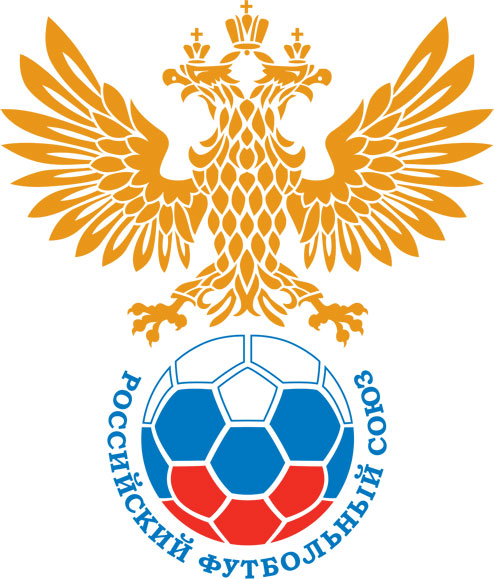 РОССИЙСКИЙ ФУТБОЛЬНЫЙ СОЮЗМАОО СФФ «Центр»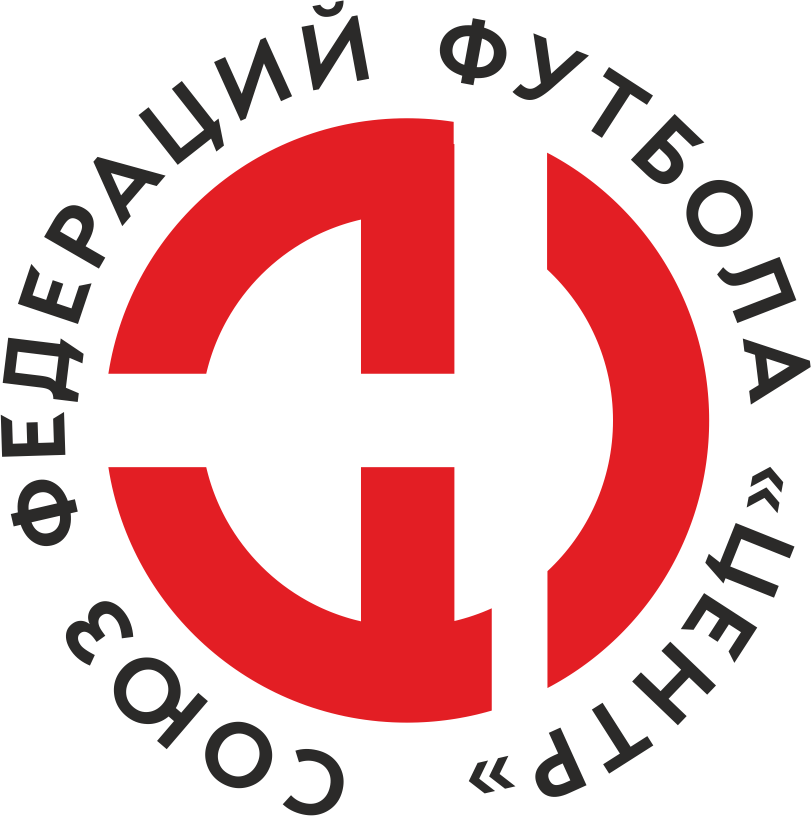    Первенство России по футболу среди команд III дивизиона, зона «Центр» _____ финала Кубка России по футболу среди команд III дивизиона, зона «Центр»Стадион «Труд» (Елец)Дата:3 июля 2021Елец (Елец)Елец (Елец)Елец (Елец)Елец (Елец)Металлург-Оскол (Ст. Оскол)Металлург-Оскол (Ст. Оскол)команда хозяевкоманда хозяевкоманда хозяевкоманда хозяевкоманда гостейкоманда гостейНачало:17:00Освещение:ЕстественноеЕстественноеКоличество зрителей:150Результат:1:0в пользуЕлец (Елец)1 тайм:1:0в пользув пользу Елец (Елец)Судья:Хромей Ярослав  (Воронеж)кат.1 кат.1 помощник:Ульев Дмитрий (Тамбов)кат.1 кат.2 помощник:Пиженко Антон (Воронеж)кат.1 кат.Резервный судья:Резервный судья:Кузьмичев Олегкат.1 кат.Инспектор:Сухомлинов Сергей Юрьевич (Липецк)Сухомлинов Сергей Юрьевич (Липецк)Сухомлинов Сергей Юрьевич (Липецк)Сухомлинов Сергей Юрьевич (Липецк)Делегат:СчетИмя, фамилияКомандаМинута, на которой забит мячМинута, на которой забит мячМинута, на которой забит мячСчетИмя, фамилияКомандаС игрыС 11 метровАвтогол1:0Александр Молодцов Елец (Елец)2Мин                 Имя, фамилия                          КомандаОснованиеРОССИЙСКИЙ ФУТБОЛЬНЫЙ СОЮЗМАОО СФФ «Центр»РОССИЙСКИЙ ФУТБОЛЬНЫЙ СОЮЗМАОО СФФ «Центр»РОССИЙСКИЙ ФУТБОЛЬНЫЙ СОЮЗМАОО СФФ «Центр»РОССИЙСКИЙ ФУТБОЛЬНЫЙ СОЮЗМАОО СФФ «Центр»РОССИЙСКИЙ ФУТБОЛЬНЫЙ СОЮЗМАОО СФФ «Центр»РОССИЙСКИЙ ФУТБОЛЬНЫЙ СОЮЗМАОО СФФ «Центр»Приложение к протоколу №Приложение к протоколу №Приложение к протоколу №Приложение к протоколу №Дата:3 июля 20213 июля 20213 июля 20213 июля 20213 июля 2021Команда:Команда:Елец (Елец)Елец (Елец)Елец (Елец)Елец (Елец)Елец (Елец)Елец (Елец)Игроки основного составаИгроки основного составаЦвет футболок: Зеленый       Цвет гетр: ЗеленыйЦвет футболок: Зеленый       Цвет гетр: ЗеленыйЦвет футболок: Зеленый       Цвет гетр: ЗеленыйЦвет футболок: Зеленый       Цвет гетр: ЗеленыйНЛ – нелюбительНЛОВ – нелюбитель,ограничение возраста НЛ – нелюбительНЛОВ – нелюбитель,ограничение возраста Номер игрокаЗаполняется печатными буквамиЗаполняется печатными буквамиЗаполняется печатными буквамиНЛ – нелюбительНЛОВ – нелюбитель,ограничение возраста НЛ – нелюбительНЛОВ – нелюбитель,ограничение возраста Номер игрокаИмя, фамилияИмя, фамилияИмя, фамилия1Александр Невокшонов Александр Невокшонов Александр Невокшонов 22Сергей Саввин (к)Сергей Саввин (к)Сергей Саввин (к)8Александр_С. Ролдугин Александр_С. Ролдугин Александр_С. Ролдугин 14Роман Лошкарев Роман Лошкарев Роман Лошкарев 15Максим Перегудов Максим Перегудов Максим Перегудов 18Игорь Рогованов Игорь Рогованов Игорь Рогованов 13Владислав Ефремов Владислав Ефремов Владислав Ефремов 17Кирилл Чечурин Кирилл Чечурин Кирилл Чечурин 9Александр Молодцов  Александр Молодцов  Александр Молодцов  10Владимир Сотников Владимир Сотников Владимир Сотников 11Никита Бацевичус Никита Бацевичус Никита Бацевичус Запасные игроки Запасные игроки Запасные игроки Запасные игроки Запасные игроки Запасные игроки 16Илья Одиноков  Илья Одиноков  Илья Одиноков  4Михаил ХрамовМихаил ХрамовМихаил Храмов12Елисей ГридчинЕлисей ГридчинЕлисей Гридчин5Александр ДроновАлександр ДроновАлександр Дронов19Александр_А. Ролдугин Александр_А. Ролдугин Александр_А. Ролдугин 6Владислав РыбинВладислав РыбинВладислав Рыбин3Юрий НеделинЮрий НеделинЮрий НеделинТренерский состав и персонал Тренерский состав и персонал Фамилия, имя, отчествоФамилия, имя, отчествоДолжностьДолжностьТренерский состав и персонал Тренерский состав и персонал 1Денис Юрьевич ЖуковскийДиректор/главный тренерДиректор/главный тренерТренерский состав и персонал Тренерский состав и персонал 2Владимир Николаевич КобзевТренерТренер34567ЗаменаЗаменаВместоВместоВместоВышелВышелВышелВышелМинМинСудья: _________________________Судья: _________________________Судья: _________________________11Владимир СотниковВладимир СотниковВладимир СотниковЮрий НеделинЮрий НеделинЮрий НеделинЮрий Неделин555522Кирилл ЧечуринКирилл ЧечуринКирилл ЧечуринМихаил ХрамовМихаил ХрамовМихаил ХрамовМихаил Храмов90+90+Подпись Судьи: _________________Подпись Судьи: _________________Подпись Судьи: _________________33Подпись Судьи: _________________Подпись Судьи: _________________Подпись Судьи: _________________44556677        РОССИЙСКИЙ ФУТБОЛЬНЫЙ СОЮЗМАОО СФФ «Центр»        РОССИЙСКИЙ ФУТБОЛЬНЫЙ СОЮЗМАОО СФФ «Центр»        РОССИЙСКИЙ ФУТБОЛЬНЫЙ СОЮЗМАОО СФФ «Центр»        РОССИЙСКИЙ ФУТБОЛЬНЫЙ СОЮЗМАОО СФФ «Центр»        РОССИЙСКИЙ ФУТБОЛЬНЫЙ СОЮЗМАОО СФФ «Центр»        РОССИЙСКИЙ ФУТБОЛЬНЫЙ СОЮЗМАОО СФФ «Центр»        РОССИЙСКИЙ ФУТБОЛЬНЫЙ СОЮЗМАОО СФФ «Центр»        РОССИЙСКИЙ ФУТБОЛЬНЫЙ СОЮЗМАОО СФФ «Центр»        РОССИЙСКИЙ ФУТБОЛЬНЫЙ СОЮЗМАОО СФФ «Центр»Приложение к протоколу №Приложение к протоколу №Приложение к протоколу №Приложение к протоколу №Приложение к протоколу №Приложение к протоколу №Дата:Дата:3 июля 20213 июля 20213 июля 20213 июля 20213 июля 20213 июля 2021Команда:Команда:Команда:Металлург-Оскол (Ст. Оскол)Металлург-Оскол (Ст. Оскол)Металлург-Оскол (Ст. Оскол)Металлург-Оскол (Ст. Оскол)Металлург-Оскол (Ст. Оскол)Металлург-Оскол (Ст. Оскол)Металлург-Оскол (Ст. Оскол)Металлург-Оскол (Ст. Оскол)Металлург-Оскол (Ст. Оскол)Игроки основного составаИгроки основного составаЦвет футболок: Синий    Цвет гетр:  СинийЦвет футболок: Синий    Цвет гетр:  СинийЦвет футболок: Синий    Цвет гетр:  СинийЦвет футболок: Синий    Цвет гетр:  СинийНЛ – нелюбительНЛОВ – нелюбитель,ограничение возрастаНЛ – нелюбительНЛОВ – нелюбитель,ограничение возрастаНомер игрокаЗаполняется печатными буквамиЗаполняется печатными буквамиЗаполняется печатными буквамиНЛ – нелюбительНЛОВ – нелюбитель,ограничение возрастаНЛ – нелюбительНЛОВ – нелюбитель,ограничение возрастаНомер игрокаИмя, фамилияИмя, фамилияИмя, фамилия88Александр Соколов Александр Соколов Александр Соколов 21Александр Фролов Александр Фролов Александр Фролов 18Александр Аршинов Александр Аршинов Александр Аршинов 8Владимир Гайн Владимир Гайн Владимир Гайн 3Сергей Тонких Сергей Тонких Сергей Тонких 14Александр Черкасских (к)Александр Черкасских (к)Александр Черкасских (к)26Сергей Кудрин Сергей Кудрин Сергей Кудрин 15Петр Москалюк Петр Москалюк Петр Москалюк 22Егор Ручкин Егор Ручкин Егор Ручкин 31Сергей Васильев Сергей Васильев Сергей Васильев 11Павел Колчев Павел Колчев Павел Колчев Запасные игроки Запасные игроки Запасные игроки Запасные игроки Запасные игроки Запасные игроки 16Руслан ДудкинРуслан ДудкинРуслан Дудкин17Сергей СавельевСергей СавельевСергей Савельев32Артем ЛеонидовАртем ЛеонидовАртем Леонидов33Микаел АгбалянМикаел АгбалянМикаел Агбалян28Денис ВласовДенис ВласовДенис Власов10Василий ШаталовВасилий ШаталовВасилий Шаталов12Артем ФедоровАртем ФедоровАртем ФедоровТренерский состав и персонал Тренерский состав и персонал Фамилия, имя, отчествоФамилия, имя, отчествоДолжностьДолжностьТренерский состав и персонал Тренерский состав и персонал 1Олег Николаевич ГрицкихДиректорДиректорТренерский состав и персонал Тренерский состав и персонал 2Владимир Алексеевич КопаевНачальник командыНачальник команды34567Замена Замена ВместоВместоВышелМинСудья : ______________________Судья : ______________________11Александр ФроловАлександр ФроловВасилий Шаталов6822Егор РучкинЕгор РучкинСергей Савельев86Подпись Судьи : ______________Подпись Судьи : ______________Подпись Судьи : ______________33Подпись Судьи : ______________Подпись Судьи : ______________Подпись Судьи : ______________44556677        РОССИЙСКИЙ ФУТБОЛЬНЫЙ СОЮЗМАОО СФФ «Центр»        РОССИЙСКИЙ ФУТБОЛЬНЫЙ СОЮЗМАОО СФФ «Центр»        РОССИЙСКИЙ ФУТБОЛЬНЫЙ СОЮЗМАОО СФФ «Центр»        РОССИЙСКИЙ ФУТБОЛЬНЫЙ СОЮЗМАОО СФФ «Центр»   Первенство России по футболу среди футбольных команд III дивизиона, зона «Центр» _____ финала Кубка России по футболу среди футбольных команд III дивизиона, зона «Центр»       Приложение к протоколу №Дата:3 июля 2021Елец (Елец)Металлург-Оскол (Ст. Оскол)команда хозяевкоманда гостей